Barnehageåret 2020/2021 for Sjøskogen barnehageMåned: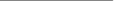 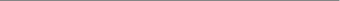 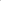 Helligdager/planleggingsdager/stengt: AugustPlandager:Mandag 17. AugustTirsdag 18. AugustSeptemberOktoberHøstferie:Uke 40NovemberPlandag: Fredag 6. November DesemberJuleferie: Barnehagen er stengt nasjonale høytidsdagerTorsdag 24. DesemberFredag 25. DesemberFredag 31. DesemberMandag 21 desember 7.30 – 16.30Tirsdag 22 desember 7.30 – 16.30Onsdag 23 desember 7.30 – 16.30I romjulen:Mandag 28 desember 7.30 – 16.30Tirsdag 29 desember 7.30 – 16.30Onsdag 30 desember 7.30 – 16.30JanuarJuleferie:Første barnehagedag etter ferien: Mandag 04. JanuarFebruarVinterferie:Uke 08 MarsPlandag: Mandag 15. Mars Onsdag 31. Mars, Barnehagen stenger 12.00AprilPåskeferie fra 1. April til 5. AprilMaiTorsdag 13. MaiMandag 17. MaiMandag 24. MaiPlandag:Fredag 14. MaiJuniJuliFerie/Stengt uke 28 og 29. Uke 30 08.00 – 15.30